SLOVENŠČINA – PETEK, 24. 4. 2020 – GORAN ŠKOBALJ – ZEMLJA JE DOBILA VROČINONAVODILA ZA DELO:Ta teden se odvija v znamenju Svetovnega dneva Zemlje, ki letos praznuje 50 let.22. aprila 1970 je na milijone ljudi odšlo na ulice in začelo protestirati proti takratnemu 150-letnemu vplivu, ki ga je imel industrijski razvoj na naš planet. Prizadevanja za ohranjanje planeta in naravnih virov so po 50 letih še bolj aktualna, saj so podnebni ukrepi glavna tema letošnjega dneva Zemlje.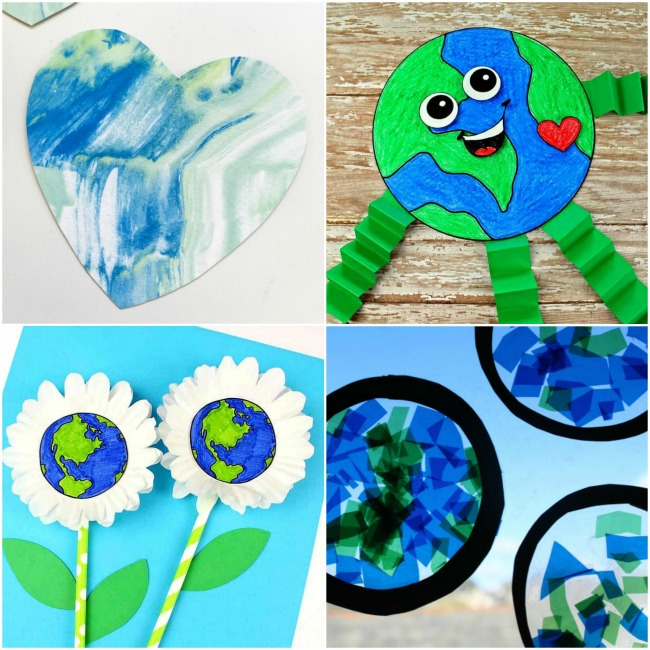 Učenci si boste v okviru ure slovenščine prebrali zgodbo Gorana Škobalja: Zemlja je dobila vročino. Najdete jo v PPT-predstavitvi, objavljeni poleg navodil za delo.Po prebrani zgodbi si boste v zvezek z vmesno črto zapisali naslov: Goran Škobalj: Zemlja je dobila vročino. Nato pa boste zapisali, na kakšen način boste vi sami, kot posamezniki prispevali k temu, da zmanjšate negativni vpliv človeka na okolje.V pomoč naj ti bodo sledeča vprašanja:Kako boš manj onesnaževal okolje?Kako boš varčeval z energijo?Kaj lahko narediš za ohranjanje rastlinskih in živalskih vrst?…